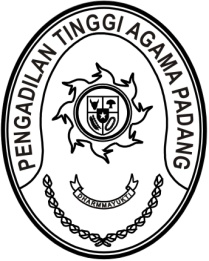 SURAT PENUNJUKANNomor : W3-A/        /OT.00/10/2022	Dalam rangka kelancaran pelaksanaan Upacara Peringatan Hari Sumpah Pemuda 
ke-94 Tahun 2022 pada hari Jum’at, tanggal 28 Oktober 2022, dengan ini kami Wakil Ketua Pengadilan Tinggi Agama Padang menunjuk pelaksana kegiatan dimaksud sebagaimana tersebut dibawah ini:Pembina Upacara	: Dr. Drs. H. Hamdani S., S.H., M.H.I.Pembawa Acara	: Listya Rahma, A.Md.Komandan Upacara	: Aidil Akbar, S.E.Pengibar Bendera	: Rinaldi Orlando, A.Md., A.B.			Riccelia Junifa, S.E.			Hutri Yengki, S.M.Ajudan	: Fadhliamin, S.Si.Pembaca Pembukaan UUD 1945	: Winda Harza, S.H.Pembaca Teks Keputusan KongresPemuda Indonesia 1928	: Richa Meiliyana Rachmawati, A.Md.A.B.Pembaca Doa	: H. Kutung Saraini, S.Ag.Petugas Pemutaran Lagu	: Ade Armawi Paypas, S.Kom.Gladi Resik	: Hari, Tanggal 	: Kamis, 27 Oktober 2022			Jam	: 16.00 WIBDemikian surat penunjukan ini dibuat untuk dilaksanakan sebagaimana mestinya.    Oktober 2022Wakil Ketua,Dr. Drs. H. Hamdani S., S.H., M.H.I.Tembusan:Ketua Pengadilan Tinggi Agama Padang (sebagai laporan)